Програма кандидата на посаду директора Обласного комунального вищого навчального закладу«Дніпропетровський театрально-художній коледж» Іванової-Биканової Вікторії ЄвгеніївниЯКІСНА ОСВІТА-ТВОРЧЕ СЕРЕДОВИЩЕ-СУЧАСНІ УМОВИ«Ми маємо справу з найскладнішим, неоціненним, найдорожчим, що є у житті – з людиною. Від нас, від нашого вміння, майстерності, мистецтва, мудрості залежить її життя, здоров’я, розум, характер, воля, громадянське й інтелектуальне обличчя».В.О.СухомлінськийДля досягнення цієї мети передбачається:Отримати ліцензію на освітню діяльність щодо підготовки фахівців освітньо-професійного ступеню молодшого бакалавра;Забезпечити органічне поєднання в освітньому процесі освітньої, наукової та інноваційної діяльності;Створити внутрішню систему забезпечення якості освітньої діяльності та якості вищої освіти.Отримання ліцензії щодо підготовки фахівців освітньо-професійного ступеню молодшого бакалавра та забезпечення поєднання в освітньому процесі освітньої, наукової та інноваційної діяльності вимагає залучення до освітнього процесу викладачів з числа вчених, а також створення сприятливих умов для мотивації викладачів до творчого розвитку, спрямованого на організацію науково-дослідної роботи через навчання в аспірантурі, участь в наукових конференціях, симпозіумах, семінарах, тренінгах, підготовці науково-методичних посібників тощо. Для забезпечення наступності поколінь викладачів, формування висококваліфікованого творчого викладацького складу створити кадровий резерв, який щорічно оновлювати через проведення ярмарок вакансій.З метою забезпечення проведення відбору з числа найбільш підготовлених до навчання в коледжі абітурієнтів, а також для забезпечення працею викладачів, отримання додаткових фінансових ресурсів для здійснення статутних завдань коледжу отримати ліцензію на підготовчі курси.Система внутрішнього забезпечення якості передбачає:здійснення моніторингу та періодичного перегляду освітніх програм;розробка власних освітніх програм в межах ліцензованих спеціальностей;забезпечення підвищення кваліфікації педагогічних працівників в найкращих закладах освіти та творчих організаціях, сприяння участі викладачів у роботі в журі конкурсів та фестивалів;забезпечення наявності необхідних ресурсів для організації освітнього процесу, у тому числі самостійної роботи студентів, за кожною освітньою програмою;забезпечення системного використання інформаційних технологій в навчальному процесі;забезпечення публічності інформації про освітні програми, участь у проведенні процедури оцінювання освітньої програми незалежними установами оцінювання та забезпечення якості вищої освіти (незалежна експертиза якості освіти);створення сучасної бібліотеки з дистанційним доступом до електронних ресурсів шляхом оновлення інформаційного фонду підручників, педагогічної, методичної та допоміжної літератури, навчально-методичного та матеріально-технічного забезпечення викладання дисциплін, програмного забезпечення комп’ютерної техніки, встановлення програмного забезпечення «ИРБИС 64»;створення Методичної ради коледжу, підготовка методичних рекомендацій для оволодіння освітніми програмами з усіх навчальних дисциплін, здійснення сучасного навчально-методичного супроводу студента на всіх етапах навчання;удосконалення системи контролю успішності студентів;запровадження інноваційних технологій навчання, у тому числі на основі нових комп’ютерних технологій та інтерактивних методик викладання, придбання нового програмного забезпечення для студентів художнього відділення;удосконалення взаємодії коледжу з іншими навчальними закладами усіх рівнів акредитації;впровадження програми академічної мобільності для студентів з метою підвищення якості освіти, розвитку міжкультурного обміну, підготовки майбутніх кваліфікованих фахівців;розширення баз проходження практики студентами коледжу, залучення роботодавців до участі у випускних екзаменах та показах для сприяння створенню ефективної системи працевлаштування випускників коледжу, співпраця з потенційними роботодавцями різних форм власності;розробка та впровадження плану антикорупційних заходів з метою попереджання корупційних дій з боку управлінського персоналу коледжу.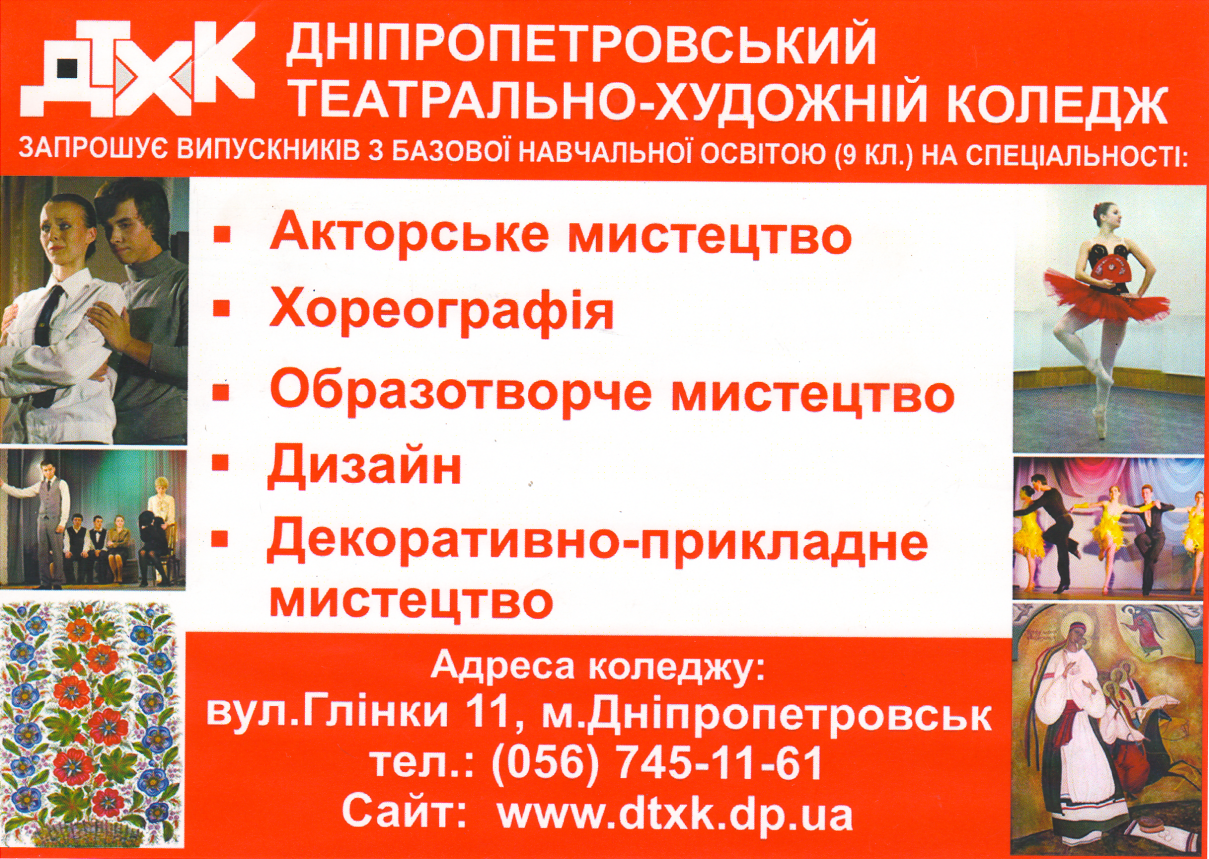 Для досягнення цієї мети передбачається:розробити нові інтерактивні форми навчання, за яких освітній процес відбувається в умовах постійної активної взаємодії всіх учасників, де створюються атмосфера співробітництва та партнерства, проводити спільні творчі проекти викладачів та студентів, міждисциплінарні проекти, спільні проекти викладачів;впровадити програму внутрішніх грантів для творчого розвитку викладачів, студентів,  спрямований на реалізацію творчих здібностей через їх участь у конкурсах, фестивалях, виставах, конференціях, симпозіумах тощо;активізувати спільну роботу з цільовим Благодійним Фондом імені Квітки Цісик «Покликання», заснованого батьками студентів коледжу з метою підтримки, збагачення та поширення української культури і національного мистецтва, культурної і мистецької спадщини українського народу силами викладачів, студентів та випускників коледжу, розвитку матеріально-технічної бази та умов отримання освіти і набуття навичок студентами коледжу за видами мистецтва, сприяння розвитку творчої молоді, навчання студентів та взаємодії з випускниками у творчій діяльності у сферах мистецтва і культури;розширювати освітній простір шляхом проведення спільних проектів з іншими освітніми закладами, обміну досвідом, впровадження програми академічної мобільності студентів;залучення до викладання спеціалістів-практиків;створення музей  коледжу, в якому будуть відображені етапи творчого  розвитку та досягнення навчального закладу, його викладачів, студентів, випускників.Для досягнення цієї мети передбачається:створити Наглядову раду для здійснення  спостереження за майном коледжу; здійснити капітальний ремонт дахів навчальних корпусів;провести благоустрій територій коледжу, зокрема відремонтувати майданчики біля навчального корпусу художнього відділення;оновити спортивний інвентар для занять фізкультурою;розробити програму теплозбереження, у яку включити заходи щодо ремонту та утеплення підлоги перших поверхів художнього та центрального корпусів, заміну вікон на металопластикові, зовнішнє утеплення стін навчальних корпусів;оновити обладнання аудиторій сучасними меблями;придбати інтерактивні дошки;оновити сучасну базу технічного супроводу, в тому числі комп’ютерного, що має забезпечити впровадження в навчальний процес новітніх інформаційних технологій, доступ до мережі високоякісних баз даних;придбати  мультимедійний проектор;обладнати комп’ютерний клас для художнього відділення;відремонтувати навчальні аудиторії із застосуванням сучасних будівельних матеріалів;оновити гардероб театральних костюмів.ПРИНЦИПИ ДІЯЛЬНОСТІ ДИРЕКТОРА КОЛЕДЖУ:безперешкодне спілкування для студентів, викладачів, співробітників, батьків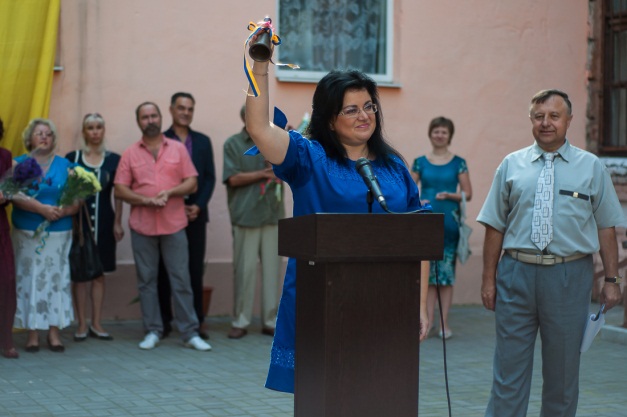 оприлюднення на веб-сайті фінансових потоків та їхніх витратщорічне звітуванняобговорення стратегічних та поточних планів на загальних зборах трудового колективу, педагогічній раді з залученням представництва від студентстваЗалучення педагогічного колективу та студентського самоврядування до реальної участі у розробці та ухваленні рішень з питань організації і підвищення якості освітнього процесу та у вирішенні питань матеріально-технічного забезпечення	Вірність інтересам коледжуНАШ  ДЕВІЗ  –  РАЗОМ!Р – РІШУЧИСТЬ А - АКТИВНІСТЬ З - ЗМАГАЛЬНІСТЬ О- ОПТИМАЛЬНІСТЬ М – МУДРІСТЬЗ повагою Вікторія Іванова-Биканова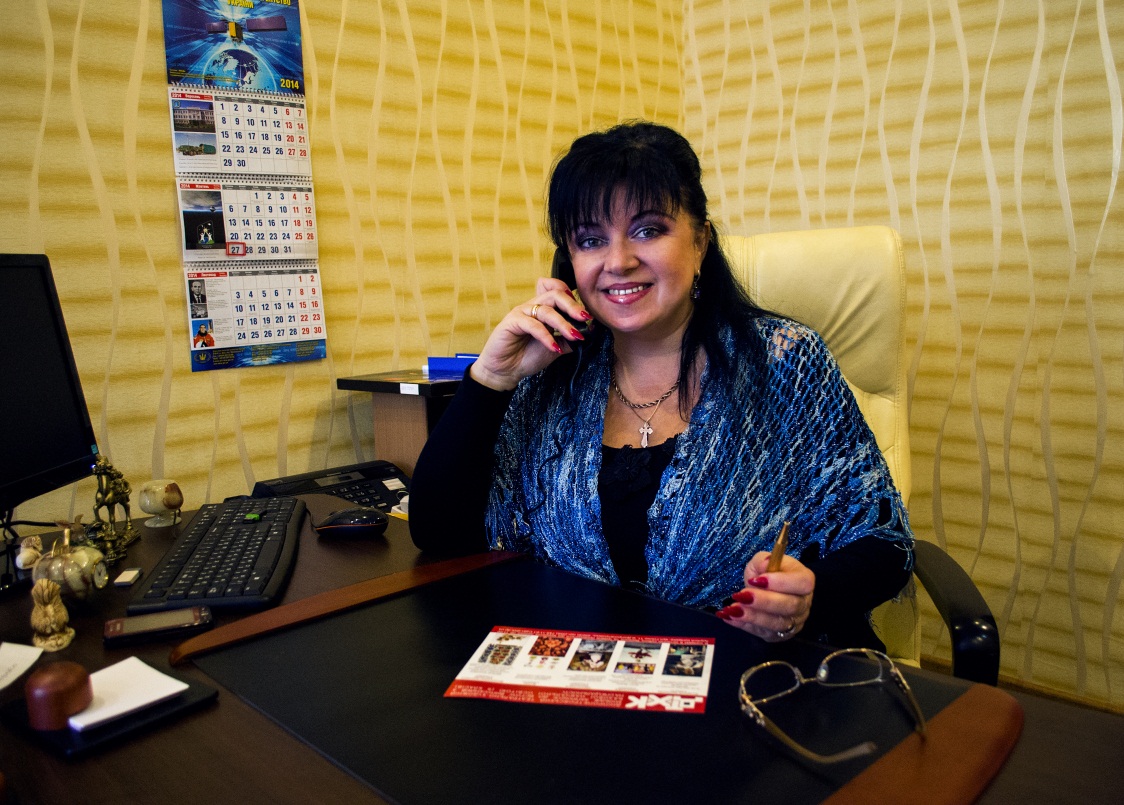 